                   14.03.2020Information für die Elektro Off Road FahrerAbsage des Internationalen Warm Up in Redford/EnglandDurch die anhaltenden Probleme mit dem Coronavirus/Covid19 haben sich die EFRA und das Team vom Robin Hood Raceway/England dazu entschlossen das International Warm Up zur Europa-Meisterschaft in der Klasse Elektro Off Road 1:10 aus Vorsichtsmaßnahmen abzusagen.Weitere Informationen zum Thema findet ihr bei der EFRA online, Infos zur Europa-Meisterschaft in England bekommt ihr hier:
www.europeanchampionships.co.ukWir halten euch auf dem Laufenden.Mit freundlichen Grüßen


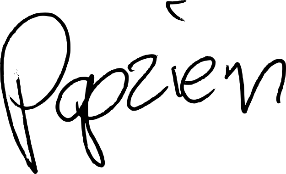 DMC e.V. Off Road Elektro Referent
Franz-Josef Papzien